筑波大学拠点令和4年度「橋渡し研究プログラム」課題申請書（シーズ C）研究概要【標的疾患とその概要】【従来の標準的治療法／診断機器とその問題点】【上記問題点を解決するための手段・方法】【既存薬および既存技術とそれらに対する競合優位性】【現時点までの研究の進捗内容】本研究を遂行する上での課題本申請（シーズ C）での研究開発計画【研究期間における達成目標】【実施体制】【全体研究計画】【年度ごとの研究計画】基本情報標的製品プロファイル関連特許出願状況　研究費の金額他制度での助成及び申請状況[助成の状況][申請の状況]（令和3年〇月〇日現在）拠点に支援してほしい内容　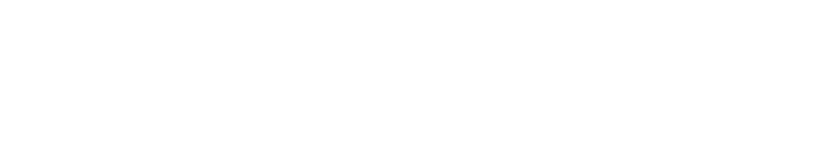 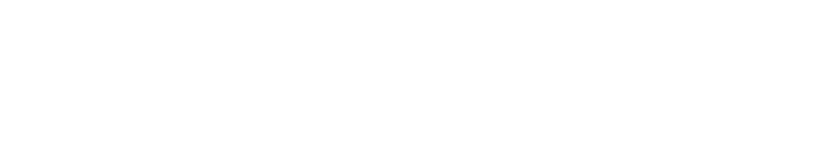 実用化までのロードマップ（記載例）担当機関欄には実施体制（研究代表者及び共同研究者の役割が明確になるように）を記載して下さい。各項目の実施予定を矢印（　　　　　　）で記載して下さい。受付番号事務局記入受付け日令和3年	月	日提出日令和3年　	月　　	日研究課題名研究代表者氏名：所属・職位：E-mail：	Tel：試験物（技術）の名称応募する研究開発期間　令和〇年〇月〇日　～　令和〇年〇月〇日（〇年間）試験項目担当機関　目標R4年度R5年度R6年度R7年度XXXX○○○YYYY△△△PMDA相談★治験届　　　★ZZZZ□□□試験物（技術）シーズ分類☐低分子 ☐バイオ医薬品（蛋白、抗体）、ペプチド  ☐核酸  ☐天然物由来（植物、微生物等）☐ワクチン ☐遺伝子治療  ☐細胞治療  ☐治療機器 ☐放射線治療 ☐ロボット等 ☐医療材料 ☐医療 ICT  ☐診断機器☐体外診断薬☐DDS・製剤技術、製造技術 ☐その他（   ）試験物（技術）薬事承認申請上の分類☐医薬品  ☐医療機器  ☐再生医療等製品  ☐体外診断用医薬品  ☐未定☐その他（	）共同研究者（１）氏名共同研究者（１）所属・役職共同研究者（１）電話番号共同研究者（１）E-mail共同研究者（２）氏名共同研究者（２）所属・役職共同研究者（２）電話番号共同研究者（２）E-mail現在までの研究進捗現在までの研究進捗☐リード化合物探索	☐プロトタイプ作成☐化合物の決定	☐主要特許出願☐基本スペックの決定  ☐試験物決定☐試験物の規格決定  ☐試験物の製造体制整備PMDA相談（RS戦略相談等）の実施状況、実施予定PMDA相談（RS戦略相談等）の実施状況、実施予定☐事前面談実施 ☐対面助言実施 ☐未実施実施日：対面助言記録添付  □有　☐無事前面談の概要メモ添付  □有　☐無想定している臨床試験の内容想定している臨床試験の内容医薬品	☐Phase I	☐Phase I/II	☐PhaseII	☐Phase III医薬品以外  ☐探索試験　☐ピボタル試験開発目標開発目標☐特許出願（	年	月）  ☐ライセンスアウト（	年 月 ）☐非臨床POC取得（	年	月）☐試験物の規格決定（	年 月 ）☐治験届提出（☐医師主導 ☐企業主導）（	年  月）☐先進医療届提出（	年	月）☐上記以外（	）開発上の課題（ハードル）開発上の課題（ハードル）対象疾患疾患名対象疾患疾患分類☐精神 ☐神経 ☐眼☐耳鼻咽喉☐歯☐呼吸器 ☐循環器 ☐消化器系☐腎☐泌尿器系☐生殖器系☐血液 ☐筋・骨格☐皮膚 ☐免疫 ☐内分泌・代謝☐がん☐感染 ☐疼痛 ☐小児 ☐その他（	）対象疾患国内患者数対象疾患海外患者数想定する効能・効果、使用目的等競合薬及び競合技術に対する優位性企業との連携有  企業名：役割：契約書の有無、契約種別：例：共同研究契約、ＭＴＡ   等無有  企業名：役割：契約書の有無、契約種別：例：共同研究契約、ＭＴＡ   等無事業化イメージ今回申請を希望する研究費の金額（令和4年度）	                  　　　円（令和4年度）	                  　　　円（令和4年度）	                  　　　円（令和4年度）	                  　　　円内訳大項目令和4年度令和5年度内訳直接経費物品費内訳直接経費旅費内訳直接経費人件費内訳直接経費その他内訳直接経費小計内訳間接経費内訳合計内訳設備備品の内訳：品目、金額、導入年度設備備品の内訳：品目、金額、導入年度設備備品の内訳：品目、金額、導入年度設備備品の内訳：品目、金額、導入年度内訳外注費の内訳：外注内容、外注先、外注費、実施年度外注費の内訳：外注内容、外注先、外注費、実施年度外注費の内訳：外注内容、外注先、外注費、実施年度外注費の内訳：外注内容、外注先、外注費、実施年度実際に必要と推定される研究費の金額（令和4年度）　　　　　　　	円（令和4年度）　　　　　　　	円（令和4年度）　　　　　　　	円（令和4年度）　　　　　　　	円制度名研究課題名研究期間役割(代表/分担）本人受給研究費１．令和3年度実績２．令和4年度予定本申請との違い制度名研究課題名研究期間役割(代表/分担）申請研究費令和4年度予定本申請との違い開発項目担当機関シーズ Cシーズ Cシーズ Cシーズ C企業へ導出企業へ導出企業へ導出企業へ導出（年度）20222023202420252026202720282029非臨床試験・試験名・・非臨床 POC 取得規制当局対応・RS 戦略相談（事前面談）・RS 戦略相談（対面助言）・治験届提出臨床試験（治験）・第I相試験・第II相試験・第III相試験技術移転・ライセンスアウト薬事・薬事承認